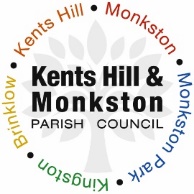 MONDAY 8TH FEBRUARY 2021, 7.30PMPublic Open Session (Max. 15 mins): To receive questions/statements from members of the publicWard Councillor Report: To receive an update on Ward matters from Ward Cllr Jenni FerransAGENDADate of next meeting: Monday 8th March 2021, 7.30pm.135/2020Apologies: To accept apologies and approve reasons for absence of members unable to attend the meeting136/2020Declarations of Interests: Members to declare any disclosable pecuniary interests or personal interests (including other pecuniary interests), they may have in the business to be transacted and in any contract to be considered.137/2020Decision Required: Minutes of previous meeting. To receive and accept as a true and correct record the minutes of the meeting held on Monday 11th January 2021138/2020Chair’s Announcements: To receive any announcements from the Chair139/2020Fixed item: Financea) Payments to note (Available on SharePoint or on request from the Clerk)b) Payments to approve None to considerc) Appeals for funding None to consider140/2020Fixed item: Planning Applications/Notifications. To agree any comments or objections to planning applications. To note Certificates of Lawfulness.a) Application no: 21/00098/FUL. Proposal: Installation of a water storage tank and pump house for a fire sprinkler system at: Eurobuns Ltd, Maidstone Road, Kingston, Milton Keynes, MK10 0BD. Deadline for comments 16th February 2021.b) Application no: 21/00134/CLUP. Proposal:  Certificate of lawfulness for the proposed single storey side extension and dormer to rear at: 5 Brockhurst Close, Kents Hill, Milton Keynes, MK7 6JU.141/2020Fixed Item: Decision Required: Licencing Applications To agree any comments or objections to licencing applications.
a) Street Trading Consent – renewal application to sell hot takeaway food. Hours applied for Monday – Sunday 08:00-13:00. The existing conditions on the consent are: 
1.    A bin shall be provided for customer use whenever trading takes place
2.    Litter picking shall be conducted within the vicinity of the food mobile after trading has ceased. Deadline for comments 10th February 2021b) Boroughwide Street Trading Consent – New application from MSJ Ice Cream Services for 1 ice cream van to trade Boroughwide for the following times: Monday to Sunday 16:00 to 20:00 (Boroughwide consents allow for no more than 20 minutes trading in any 100 metre part of any one Consent Street on any one day). Deadline for comments 24th February 2021.142/2020Fixed Item: Decision Required: Consultations To consider and agree a response, if any, to current consultations. None to consider143/2020Decision Required: Bank Mandate To agree to remove Paul Mackie from the bank mandate. To agree up to two (2) additional bank signatories.144/2020Decision required: Virement of funds To agree to vire £600 into the Allotment Budget from the Contingency Budget to enable the plots to be re-marked at Goldhawk Road site and to cover the cost of waste removal from Kents Hill sites.145/2020Decision Required: HR Committee Meeting Dates To approve the proposed Committee Meeting Dates for the HR Committee. Proposed dates Monday 15th February 2021 and Monday 19th April 2021.146/2020Decision required: Beekeeping Terms & Conditions To receive the proposed Policy and T&C’s for beekeeping on Parish Council Allotments. To approve and adopt the proposed Policy and T&C’s.147/2020Clerk and Councillor Updates. 148/2020Items for future discussions – To receive Councillors’ items for future agendas